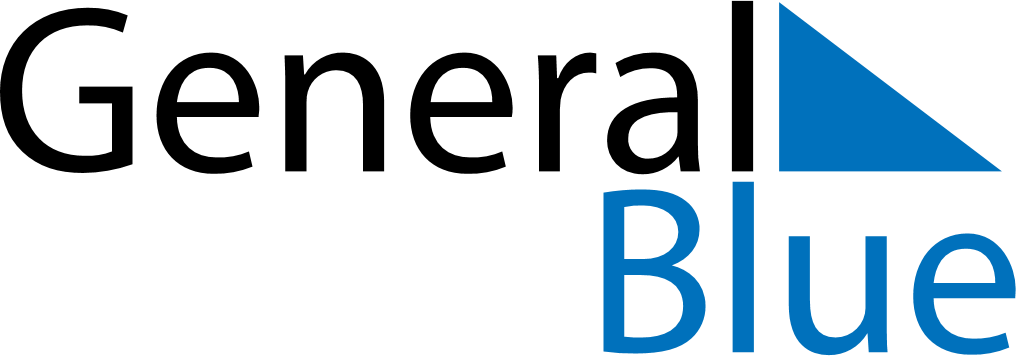 May 2022May 2022May 2022May 2022KosovoKosovoKosovoMondayTuesdayWednesdayThursdayFridaySaturdaySaturdaySunday1Labour Day23456778End of Ramadan (Eid al-Fitr)910111213141415Europe Day161718192021212223242526272828293031